Муниципальное бюджетное дошкольное образовательное учреждение«Детский сад комбинированного вида №6 «Солнышко»Оренбургская область, г. Медногорск                                                     «Мой край моя Родина»Конспект занятия для детей подготовительной группы по теме: 	 «Россия – Родина моя»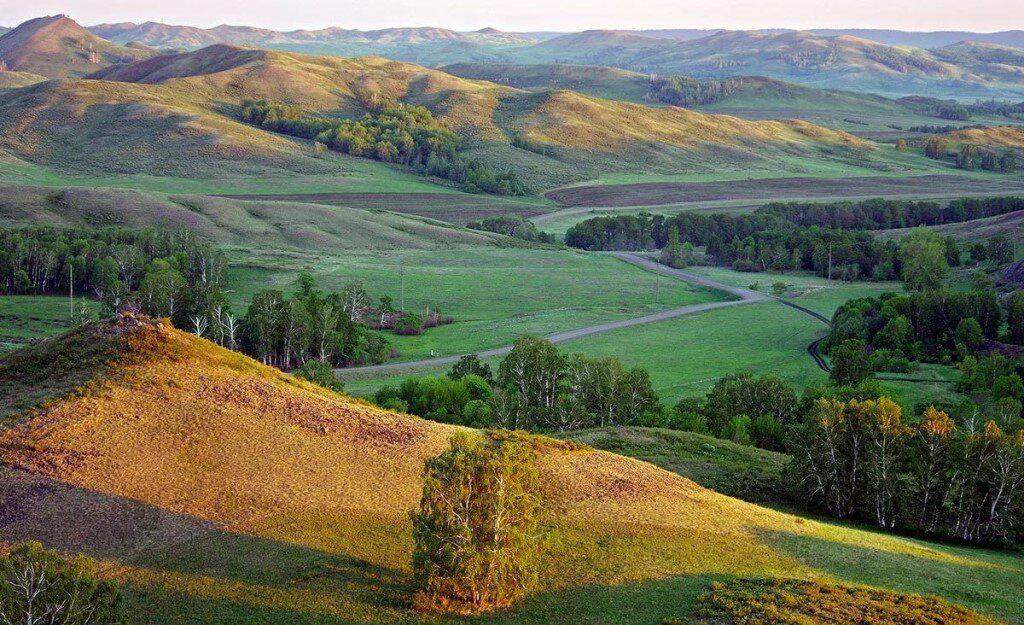 Разработал: ВОСПИТАТЕЛЬ 1 КВАЛИФИКАЦИОННОЙ  КАТЕГОРИИ                                                                                            ДУЛТАЕВА ФОТИМА ТУЯЛИЕВНА2022гКонспект развлечения в подготовительной группе  «Россия – Родина моя»Цель:
Формировать чувства патриотизма и любови к родному краю.
Задачи:
1. Развивать творческие способности детей, инициативность и самостоятельность
2. Формировать нравственное и эстетическое отношение к природе родного края        бережное отношение к его окружающему миру.       3.Воспитывать чувства гордости, патриотизма.

Конспект развлечения в подготовительной группе «Россия – Родина моя»Программное содержание: Способствовать формированию патриотических чувств на основе обогащения знаний о России и знакомства с произведениями о Родине. Обобщить элементарные представления о функциональном назначении герба и флага, о символическом значении цвета и образов. Развивать ситуативно – деловое общение со сверстниками и взрослыми во всех видах деятельности. Воспитывать гражданско-патриотические чувства через изучение государственной символики России. Воспитывать чувство солидарности, дружбы. Воспитывать гордость за свою страну и уважение к народу.Материал и оборудование: изображения государственной символики (герб, флаг), мультимедийная презентация «Россия», музыкальные композиции в цифровой записи, конверт с письмом, флажки, кегли, конусы.Предварительная работа: Разучивание стихотворений о Родине. Разучивание пословиц и поговорок о Родине. Рассматривание иллюстраций с достопримечательностями города, страны. Чтение произведений русских писателей и русских народных сказок. Разучивание песенного репертуара: «Моя Россия, моя страна».Ход:Воспитатель: Ребята, мы с вами так много говорили о нашей Родине, читали рассказы и стихи о ней, рисовали рисунки о стране, в которой мы живем. А вы хорошо знаете свою Родину? Вы хотите это проверить? Тогда я предлагаю вам отправиться в нелегкий путь и проверить свои знания. Давайте возьмёмся за руки, посмотрим друг на друга и улыбнёмся.Повторяйте за мной:Здравствуй, солнце золотое!Здравствуй, небо голубое!Здравствуй, вольный ветерок!Здравствуй, маленький дубок!Воспитатель: Мы живём в одном краю, всех я вас приветствую! Настроение у всех хорошее? Давайте пройдем на стульчики.Воспитатель:Родина моя - бескрайняя Россия,И Сибирь, и Волга, и УралВсе места для русского святые, Где бы ты в России не бывал.Каждая березка, кустик каждый,Задремавшие в снегу поля-Все напомнит мне о самом важном-Только здесь родимая земля!И куда б судьба не заносила,Не дано забыть нам об одном-Эта ненаглядная Россия-Есть единственный наш отчий дом!Дорогие ребята! Сегодня мы с вами собрались, чтобы поговорить о нашей Родине, мы живем в огромной прекрасной стране.- Как она называется? (Россия)- Правильно, Россия. А какая она наша Россия?Дети: Очень большая, любимая, богатая, сильная...- Россия - наша Родина. Ребята, объясните, как вы понимаете, чтотакое «Родина»?Дети: Родина — место, где мы родились; страна, вкоторой мы живёмВоспитатель: Родина - это и дом, в котором мы живём, и наши предки, наши мамы, папы, бабушки и дедушки, подарившие нам жизнь. И город, со своими улицами и парками. А как называют людей, живущих в нашей стране. (Россияне)Воспитатель: Посмотрите, ребята, какую огромную территорию оназанимает. (показывает на карте границы России). Вот как много местазанимает Россия.Ребенок: Как велика моя земляКак широки просторыОзера реки и поляЛеса, и степь, и горы.Раскинулась моя земляОт севера до юга,Когда в одном краю весна-В другом снега и вьюга!Ребенок: Вот она Россия, наша страна, очень и очень большая она,Россия- родина, наш дом, где вместе с вами мы живем.Ребенок: Под теплым солнцем вырастая, мы дружно, весело живем,Россия, милая, родная,цвети и крепни с каждым днем!Воспитатель: Когда на одном конце нашей страны люди ложатся спать, на другом начинается утро. На одном конце нашей страны может идти снег, а на другом припекать солнышко. Чтобы добраться с одного конца на другой надо ехать 7 дней - неделю, а на самолёте лететь почти сутки. И вот сегодня я предлагаю вам путешествие по России.Проводится командная игра «Эстафета с флажками»(2 команды выполняют задания: бег змейкой между кеглями, оббежать конус, вернуться и передать флажок следующему игроку).Игра «Передача флага в шеренге»Дети делятся на 2 команды, каждая команда строится в одну шеренгу.У первых игроков флаг в руках. По сигналу дети быстро передают флаг из рук в руки, в шеренге, в одном направлении. Последний поднимает флаг вверхВедущий: Молодцы, ребята!Воспитатель: В каждом государстве есть самый главный город.Главный город страны называется столица.И у нас в России такой город тоже есть.- Ребята, как называется столица России? (индивидуальные ответы детей)-А кто расскажет стихотворение о Москве?Стихотворение:Москва - это Красная площадь,Москва - это башни Кремля,Москва - это сердце России,Которое любит тебя.Воспитатель:Ребята, а кто же управляет такой большой страной?Дети: президент- Президентам нашей страны является ...?Дети: В.В. Путин- А кто избирает президента?Дети: народВоспитатель: У каждой страны есть свои символы. Одним из символов России является флаг.Ребенок.Три полоски флага — это неспроста:Белая полоска — мир и чистота,Синяя полоска — это цвет небес,Куполов нарядных, радости, чудес,Красная полоска — подвиги солдат,Что свою Отчизну от врагов хранят.Он страны великой самый главный знак —Доблестный трехцветный наш российский флаг!Эстафета: «Собери флаг из кубиков». (Капитан стоит возле обруча ивыстраивает из кубиков флаг «18 – кубиков»).Воспитатель: А сейчас задание на внимание с флажками.«Кто самый внимательный.»Синий - топатьБелый - хлопатьКрасный - «Ура» - кричатьВоспитатель: Следующий символ России – это герб.У России величавой – на гербе орел двуглавый,Чтоб на запад и восток он смотреть бы сразу мог.Сильный, мудрый, гордый, он России дух свободный.Эстафета: «Перетягивания каната».Воспитатель: Кроме государственных символов страна имеет ещё и другие символы.Игра «Угадайка».1. Она на вид одна, большая,Но в ней сестра сидит вторая,А третью — во второй найдёшь.Их друг за дружкой разбирая,До самой маленькой дойдёшь.Внутри их всех — малютка, крошка.Всё вместе — сувенир … (Матрешка)2. В чаще он лесной живет,Сладкоежкою слывет.Летом ест малину, мёд,Лапу зиму всю сосёт.Может  громко зареветь,А зовут его….( Медведь)3. Русская красавицаСтоит на полянеВ зеленой кофточке,В белом сарафане. (Береза).4. Красота её скромна,И лечебная она,Белый лепесток,Жёлтенький глазок! (Ромашка)5. Ой, звенит она, звенит,Всех игрою веселит!А всего-то три струныЕй для музыки нужны.Кто такая? Отгадай-ка,Это наша ... (Балалайка).Символом России издавна считают берёзу. Россия и береза - эти понятия неразделимы. Милая, родная береза! Ни одно из деревьев не вмещает столько понятий и сравнений: берёзовый лес; молодые берёзки как стройные девочки с гибкой талией и русыми косами.Медведь - животное, которое также является символом России для иностранцев, а главным сувениром нашей страны, конечно, является …матрёшка.Воспитатель: Россия – это большая родина, страна в которой мы живём. Но у каждого человека есть ещё и «малая родина». Память людей связана с тем местом, где он родились, где прошло их детство, где они научились понимать жизнь. А как называется город в котором мы живем?Игра «Назови лишнее»1.Москва, Санкт-Петербург, Воронеж, Лондон.2. Ива, тополь, рябина, Пальма.3. Волк, лиса, кабан, Жираф.4.Щи, каша, жареная пицца, картошка.Воспитатель: Любовь к Родине – важнейшее чувство для каждого человека. Родиной мы зовем ее потому, что в ней мы родились, в ней говорят родным нам языком, и все в ней для нас родное. Отечеством мы зовем Россию потому, что в ней жили наши отцы и деды наши. Матерью – потому, что она вскормила нас своим хлебом, вспоила своими водами, выучила своему языку, как мать защищает и бережет нас от всех врагов. Поэтому мы должны быть с вами патриотами своей Родины.Ребенок: Берегите Россию!Без нее нам не жить.Берегите ее,Чтобы вечно ей быть.Нашей правдой и силой,Всею нашей судьбойБерегите РоссиюНет России другой.